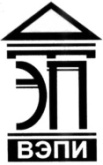 Автономная некоммерческая образовательная организациявысшего образования«Воронежский экономико-правовой институт»(АНОО ВО «ВЭПИ»)УТВЕРЖДАЮПроректор по учебно-методической работе_____________ И.О. Фамилия«____» _____________ 20____ г. РАБОЧАЯ ПРОГРАММА ДИСЦИПЛИНЫ (МОДУЛЯ)	{Индекс и наименование дисциплины (модуля)}	(наименование дисциплины (модуля))	{Код и наименование направления подготовки}	(код и наименование направления подготовки)Направленность (профиль) 	{Наименование направленности}		(наименование направленности (профиля))Квалификация выпускника 	{Наименование квалификации}		(наименование квалификации)Форма обучения 	{Формы обучения}		(очная, очно-заочная, заочная)Рекомендована к использованию Филиалами АНОО ВО «ВЭПИ»Воронеж 2018Рабочая программа дисциплины (модуля) разработана в соответствии с требованиями ФГОС ВО, учебным планом по направлению подготовки {код и наименование направления подготовки}, направленность (профиль) «{наименование направленности (профиля)}».Рабочая программа рассмотрена и одобрена на заседании кафедры {наименование кафедры}.Протокол от «______» _____________________ 20_____ г. № 	Заведующий кафедрой 	И.О. ФамилияРазработчики:Должность 	И.О. ФамилияДолжность 	И.О. Фамилия1. Цель дисциплины (модуля)Целью изучения дисциплины (модуля) «{Наименование дисциплины (модуля)}» является …  .{Указывается цель освоения дисциплины (модуля), соотнесенная с задачами профессиональной деятельности выпускника и планируемыми результатами обучения по ОП ВО.}2. Задачи дисциплины (модуля)2.1. ;2.2. ;2.n. .{Задачи формируются с учётом осваиваемых компетенций в рамках данной дисциплины (модуля).}3. Место дисциплины (модуля) в структуре образовательной программы высшего образованияДисциплина «{Наименование дисциплины (модуля)}» относится к ………………Для изучения данной дисциплины необходимы знания, умения и навыки, формируемые предшествующими дисциплинами: …Перечень последующих дисциплин, для которых необходимы знания, умения и навыки, формируемые данной дисциплиной: …(Указывается часть программы бакалавриата (базовая или вариативная), к которой относится данная дисциплина. Указываются дисциплины и практики, для которых освоение данной дисциплины необходимо как предшествующее).4. Перечень планируемых результатов обучения по дисциплине (модулю), соотнесённых с планируемыми результатами освоения образовательной программы высшего образования(Указывается с чем знакомятся студенты в процессе изучения дисциплины и на что ориентированы практические занятия по дисциплине).Процесс изучения дисциплины (модуля) «_______________________» направлен на формирование у обучающихся следующих компетенций:* наименование в соответствии с ФГОС ВО.5. Структура и содержание дисциплины (модуля)5.1. Структура дисциплины (модуля)5.1.1. Объем дисциплины (модуля) и виды учебной работы по очной форме обучения*количество столбцов в таблице соответствует количеству семестров изучения дисциплины;**формы контроля: экзамены (Э), зачеты (З), зачеты с оценкой (ЗО), курсовые работы (КР) указываются в скобках, в столбцах «Всего часов» и «Семестр» указывается количество часов.*** Данная фраза добавляется, если учебным планом предусмотрено выполнение курсовой работы по данной дисциплине (модулю). Курсив убирается.5.1.2. Объем дисциплины (модуля) и виды учебной работы по заочной форме обучения*количество столбцов в таблице соответствует количеству курсов изучения дисциплины;**формы контроля: экзамены (Э), зачеты (З), зачеты с оценкой (ЗО), курсовые работы (КР) указываются в скобках, в столбцах «Всего часов» и «Семестр» указывается количество часов.*** Данная фраза добавляется, если учебным планом предусмотрено выполнение курсовой работы по данной дисциплине (модулю). Курсив убирается.5.1.3. Объем дисциплины (модуля) и виды учебной работы по очно-заочной форме обучения*количество столбцов в таблице соответствует количеству семестров изучения дисциплины;**формы контроля: экзамены (Э), зачеты (З), зачеты с оценкой (ЗО), курсовые работы (КР) указываются в скобках, в столбцах «Всего часов» и «Семестр» указывается количество часов.*** Данная фраза добавляется, если учебным планом предусмотрено выполнение курсовой работы по данной дисциплине (модулю). Курсив убирается5.2. Содержание дисциплины (модуля)5.2.1. Содержание дисциплины (модуля) по очной форме обученияВ столбце «Кол-во часов СР» указываются количество часов, выделяемых на самостоятельную работу обучающихся, по каждому теме дисциплины. В столбце «Контроль» - виды контроля по каждой теме (лабораторная работа, отчет, типовой расчет, реферат, расчетно-графическая работа и т.п.). После таблицы расписывается содержание тем дисциплины (модуля):Тема 1………………..-___часовСодержание темы. Содержание темы. Содержание темы. Содержание темы.5.2.2. Содержание дисциплины (модуля) по заочной форме обученияВ столбце «Кол-во часов СР» указываются количество часов, выделяемых на самостоятельную работу обучающихся, по каждому теме дисциплины. В столбце «Контроль» - виды контроля по каждой теме (лабораторная работа, отчет, типовой расчет, реферат, расчетно-графическая работа и т.п.). После таблицы расписывается содержание тем дисциплины (модуля):Тема 1………………..-___часовСодержание темы. Содержание темы. Содержание темы. Содержание темы.5.2.3. Содержание дисциплины (модуля) по очно-заочной форме обученияВ столбце «Кол-во часов СР» указываются количество часов, выделяемых на самостоятельную работу обучающихся, по каждому теме дисциплины. В столбце «Контроль» - виды контроля по каждой теме (лабораторная работа, отчет, типовой расчет, реферат, расчетно-графическая работа и т.п.). После таблицы расписывается содержание тем дисциплины (модуля):Тема 1………………..-___часовСодержание темы. Содержание темы. Содержание темы. Содержание темы.6. Перечень учебно-методического обеспечения для самостоятельной работы обучающихся по дисциплине (модулю)Указывается список учебно-методических материалов, (в т.ч. виды заданий), которые помогают обучающемуся организовать самостоятельное изучение тем (вопросов) дисциплины, приводится перечень материалов, к которым студент имеет возможность доступа (могут быть  включены формы организации самостоятельной работы обучающихся (темы, выносимые для самостоятельного изучения; вопросы для самоконтроля; типовые задания для самопроверки и другое)Приводятся виды самостоятельной работы обучающегося, порядок их выполнения и контроля. Описывается организация каждого вида самостоятельной работы студентов, используемого при изучении данной дисциплины.Основными видами самостоятельной работы являются:выполнение заданий разнообразного характера (выполнение тренировочных тестов, индивидуальных заданий и т.п.);подготовка к учебному занятию;изучение основной и дополнительной литературы;поиск и сбор информации по дисциплине в периодических печатных и интернет-изданиях;подготовка и написание рефератов, эссе, докладов и т.п.;подготовка презентации, в том числе с использованием компьютерных технологий;изучение методических рекомендаций, библиотечных ресурсов, электронных библиотечных ресурсов.7. Перечень основной и дополнительной учебной литературы, необходимой для освоения дисциплины (модуля)7.1. Основная литература7.2. Дополнительная литератураУказывается литература, содержащая дополнительный материал к основным разделам программы, включая учебно-методические пособия АНОО ВО «ВЭПИ».* о. / о.-з. / з. – очная форма обучения (указывается семестр) / очно-заочная форма обучения (указывается семестр) / заочная форма обучения (указывается курс).8. Перечень ресурсов информационно-телекоммуникационной сети «Интернет», необходимых для освоения дисциплины (модулю)Приводятся ссылки на Интернет-ресурсы (из перечня Интернет-ресурсов, размещенных на сайте АНОО ВО «ВЭПИ»)*.*- указывается адрес Интернет ресурса, его название и режим доступа.9. Перечень информационных технологий, используемых при осуществлении образовательного процесса по дисциплине (модулю), включая перечень современных профессиональных баз данных и информационных справочных систем9.1. Информационные технологииИнформационные технологии – это совокупность методов, способов, приемов и средств обработки документированной информации, включая прикладные программные средства, и регламентированного порядка их применения.Под информационными технологиями понимается использование компьютерной техники и систем связи для создания, сбора, передачи, хранения и обработки информации для всех сфер общественной жизни.*В перечне могут быть указаны такие информационные технологии, как использование на занятиях электронных изданий (чтение лекций с использованием слайд-презентаций, электронного курса лекций, графических объектов, видео- аудио- материалов (через Интернет), виртуальных лабораторий, практикумов), специализированных и офисных программ, информационных (справочных) систем, баз данных, организация взаимодействия с обучающимися посредством электронной почты, форумов, Интернет-групп, скайп, чаты, видеоконференцсвязь, компьютерное тестирование, дистанционные занятия (олимпиады, конференции), вебинар (семинар, организованный через Интернет), подготовка проектов с использованием электронного офиса.9.2. Современные профессиональные базы данных и информационные справочные системы10. Образовательные технологии, используемые при осуществлении образовательного процесса по дисциплине (модулю)Для обеспечения качественного образовательного процесса применяются следующие образовательные технологии:1. Традиционные: ……….;2. Инновационные: ……..;3. Интерактивные: ……….11. Материально-техническое обеспечение дисциплины (модуля)**Приводятся сведения в соответствии с требованиями к материально-техническому обеспечению ОП по ФГОС ВО.12. Обеспечение специальных условий инвалидам и лицам с ограниченными возможностями здоровья**Данный раздел рабочей программы добавляется в только в дисциплины по выбору вариативной части Блока 1 «Дисциплины».Под специальными условиями для получения образования обучающимися с ограниченными возможностями здоровья (далее – ОВЗ) понимаются условия обучения, воспитания и развития таких обучающихся, включающие в себя использование специальных образовательных программ и методов обучения и воспитания, специальных учебников, учебных пособий и дидактических материалов, специальных технических средств обучения коллективного и индивидуального пользования, предоставление услуг ассистента (помощника), оказывающего обучающимся необходимую техническую помощь, проведение групповых и индивидуальных коррекционных занятий, обеспечение доступа в здания организаций, осуществляющих образовательную деятельность, и другие условия, без которых невозможно или затруднено освоение образовательных программ обучающимися с ограниченными возможностями здоровья.Выбор методов обучения определяется содержанием обучения, уровнем профессиональной подготовки преподавателей, методического и материально-технического обеспечения, особенностями восприятия учебной информации обучающихся-инвалидов и обучающихся с ОВЗ и т.д. В образовательном процессе по дисциплине используются: 1) социально-активные и рефлексивные методы обучения;2) технологии социокультурной реабилитации с целью оказания помощи в установлении полноценных межличностных отношений с другими обучающимися, создании комфортного психологического климата в учебной группе.Воспитательная деятельность в Институте направлена на развитие личности, создание условий для самоопределения и социализации обучающихся с ОВЗ и инвалидностью на основе социокультурных, духовно-нравственных ценностей и принятых в обществе правил и норм поведения в интересах человека, семьи, общества и государства.Решение воспитательных задач и осуществление воспитательного взаимодействия осуществляется посредством следующих методов воспитания:1) метод формирования сознания: беседы, лекции дискуссии, диспуты, методы примера;2) метод организации деятельности и формирования опыта общественного поведения: педагогическое требование, общественное мнение, приучение, поручение, создание воспитывающих ситуаций;3) метод стимулирования деятельности и поведения: соревнование, поощрение, наказание, создание ситуации успеха.Институтом заключены договоры с электронно-библиотечными системами {перечисляем ЭБС, названия в кавычках}, которые предоставляют доступ в том числе и к специальным учебникам, учебным пособиям и дидактическим материалам по дисциплине, приспособленным для обучающихся с ОВЗ и инвалидностью, из списка основной и дополнительной литературы, а именно:Для обучающихся с нарушениями слуха используются следующие специальные технические средства обучения коллективного и индивидуального пользования:- компьютерная техника;- акустический усилитель, колонки, мультимедийная система;- мультимедийный проектор, телевизор, видеоматериалы;- электронная доска.Для обучающихся с нарушениями зрения используются следующие специальные технические средства обучения коллективного и индивидуального пользования:- электронные лупы, видеоувеличители;- аппаратные и программные средства, обеспечивающие преобразование компьютерной информации в доступные для незрячих и слабовидящих формы (звуковое воспроизведение, укрупненный текст).Для обучающихся с нарушениями опорно-двигательного аппарата используются следующие специальные технические средства обучения коллективного и индивидуального пользования:- специальные возможности операционной системы Windows (экранная клавиатура, с помощью которой можно вводить текст, настройка действий Windows при вводе с помощью клавиатуры или мыши);- использование альтернативных устройств ввода информации (роллеры, клавиатуры с увеличенными контрастными кнопками).В штатное расписание Института введены должности ассистента (помощника), оказывающего обучающимся необходимую техническую помощь, тьютора, а также утверждены инструкции по работе с обучающимися с ОВЗ и инвалидностью. Преподаватели по данной дисциплине имеют дополнительное образование по работе с лицами с ОВЗ и инвалидностью.Групповые и индивидуальные коррекционные занятия проводятся для обучающихся-инвалидов, имеющих проблемы в обучении, общении и социальной адаптации и направлены на направлено на изучение, развитие и коррекцию личности обучающегося-инвалида, ее профессиональное становление с помощью психодиагностических процедур, психопрофилактики и коррекции личностных искажений.В АНОО ВО «ВЭПИ» созданы необходимые материально-технические условия, обеспечивающие возможность беспрепятственного доступа обучающихся с ограниченными возможностями здоровья и (или) инвалидов в аудитории, туалетные и другие помещения, а также их пребывание в указанных помещениях. Беспрепятственный доступ обеспечивается:- оборудованным парковочным местом;- пандусами;- мобильным подъемником;- расширенными дверными проемами;- тактильной плиткой;- оборудованными местами в аудиториях для обучающихся с ОВЗ и инвалидностью.Лист регистрации изменений к рабочей программе дисциплины (модуля)№п/пКодкомпетенцииНаименование компетенции*В результате изучения дисциплины обучающиеся должны:В результате изучения дисциплины обучающиеся должны:В результате изучения дисциплины обучающиеся должны:№п/пКодкомпетенцииНаименование компетенции*ЗнатьУметьВладетьВид учебной работыВид учебной работыВсегочасовСеместр*Семестр*Вид учебной работыВид учебной работыВсегочасов№ 1№ 2Вид учебной работыВид учебной работыВсегочасовчасовчасовКонтактная работа (всего):Контактная работа (всего):В том числе:Лекции (Л)В том числе:Лекции (Л)Практические занятия (Пр)Практические занятия (Пр)Лабораторная работа (Лаб)Лабораторная работа (Лаб)Самостоятельная работа обучающихся (СР), в том числе выполнение курсовой работы***Самостоятельная работа обучающихся (СР), в том числе выполнение курсовой работы***Контроль форму контроля**Контроль кол-во часов**Общая трудоемкостьчасовОбщая трудоемкостьзач. ед.Вид учебной работыВид учебной работыВсегочасовКурс*Курс*Вид учебной работыВид учебной работыВсегочасов№ 1№ 2Вид учебной работыВид учебной работыВсегочасовчасовчасовКонтактная работа (всего):Контактная работа (всего):В том числе:Лекции (Л)В том числе:Лекции (Л)Практические занятия (Пр)Практические занятия (Пр)Лабораторная работа (Лаб)Лабораторная работа (Лаб)Самостоятельная работа обучающихся (СР), в том числе выполнение курсовой работы***Самостоятельная работа обучающихся (СР), в том числе выполнение курсовой работы***Контроль форму контроля**Контроль кол-во часов**Общая трудоемкостьчасовОбщая трудоемкостьзач. ед.Вид учебной работыВид учебной работыВсегочасовСеместр*Семестр*Вид учебной работыВид учебной работыВсегочасов№ 1№ 2Вид учебной работыВид учебной работыВсегочасовчасовчасовКонтактная работа (всего):Контактная работа (всего):В том числе:Лекции (Л)В том числе:Лекции (Л)Практические занятия (Пр)Практические занятия (Пр)Лабораторная работа (Лаб)Лабораторная работа (Лаб)Самостоятельная работа обучающихся (СР), в том числе выполнение курсовой работы***Самостоятельная работа обучающихся (СР), в том числе выполнение курсовой работы***Контроль форму контроля**Контроль кол-во часов**Общая трудоемкостьчасовОбщая трудоемкостьзач. ед.Наименование раздела, темыКод компетенций (части компетенций)Количество часов, выделяемых на контактную работуКоличество часов, выделяемых на контактную работуКоличество часов, выделяемых на контактную работуКол-во часов СРКонтрольНаименование раздела, темыКод компетенций (части компетенций)в том числе по видам учебных занятийв том числе по видам учебных занятийв том числе по видам учебных занятийКол-во часов СРКонтрольНаименование раздела, темыКод компетенций (части компетенций)ЛПрЛабКол-во часов СРКонтроль1234567Раздел 1.Тема 1.Тема 2.Тема 3.ВСЕГО ЧАСОВ:Наименование раздела, темыКод компетенций (части компетенций)Количество часов, выделяемых на контактную работуКоличество часов, выделяемых на контактную работуКоличество часов, выделяемых на контактную работуКол-во часов СРКонтрольНаименование раздела, темыКод компетенций (части компетенций)в том числе по видам учебных занятийв том числе по видам учебных занятийв том числе по видам учебных занятийКол-во часов СРКонтрольНаименование раздела, темыКод компетенций (части компетенций)ЛПрЛабКол-во часов СРКонтроль1234567Раздел 1.Тема 1.Тема 2.Тема 3.ВСЕГО ЧАСОВ:Наименование раздела, темыКод компетенций (части компетенций)Количество часов, выделяемых на контактную работуКоличество часов, выделяемых на контактную работуКоличество часов, выделяемых на контактную работуКол-во часов СРКонтрольНаименование раздела, темыКод компетенций (части компетенций)в том числе по видам учебных занятийв том числе по видам учебных занятийв том числе по видам учебных занятийКол-во часов СРКонтрольНаименование раздела, темыКод компетенций (части компетенций)ЛПрЛабКол-во часов СРКонтроль1234567Раздел 1.Тема 1.Тема 2.Тема 3.ВСЕГО ЧАСОВ:№ п/пПериод обучения (о. / о.-з. / з.) *Библиографическое описание (автор(ы), название, место изд., год изд., стр.)Используется при изучении разделов (тем)Режим доступа№ п/пПериод обучения (о. / о.-з. / з.) *Библиографическое описание (автор(ы), название, место изд., год изд., стр.)Используется при изучении разделов (тем)Режим доступа№ п/пНаименованиеРежим доступа (при наличии)12…№п/пНаименование оборудованных учебных кабинетов, лабораторийПеречень оборудования и технических средств обучения123…№ п/пПериод обучения (о. / о.-з. / з.) Библиографическое описание (автор(ы), название, место изд., год изд., стр.)Используется при изучении разделов (тем)Режим доступа№ п/пДата внесения измененийНомера измененных листовДокумент, на основании которого внесены измененияСодержание измененийПодпись разработчика рабочей программы